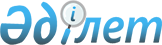 О внесении изменений в совместное постановление акимата Мангистауской области от 10 марта 2005 года № 101 и решение Мангистауского областного маслихата от 6 апреля 2005 года № 10/157 "Об утверждении предельных (максимальных) размеров земельных участков на территории административной границы Мангистауской области"Совместное постановление акимата Мангистауской области от 30 мая 2023 года № 67 и решение Мангистауского областного маслихата от 26 мая 2023 года № 3/25. Зарегистрировано Департаментом юстиции Мангистауской области 31 мая 2023 года № № 4574-12
      В соответствии с Земельным Кодексом Республики Казахстан и Законом Республики Казахстан "О местном государственном управлении и самоуправлении в Республике Казахстан", акимат Мангистауской области ПОСТАНОВЛЯЕТ и Мангистауский областной маслихат РЕШИЛ:
      1. Внести в совместное постановление акимата Мангистауской области от 10 марта 2005 года № 101 и решение Мангистауского областного маслихата от 6 апреля 2005 года № 10/157 "Об утверждении предельных (максимальных) размеров земельных участков на территории административной границы Мангистауской области" (зарегистрировано в Реестре государственной регистрации нормативных правовых актов за № 1898) следующие изменения:
      заголовок изложить в новой редакции:
      "Об установлении предельных (максимальных) размеров земельных участков, которые могут находиться в частной собственности в Мангистауской области";
      первый абзац пункта 1 изложить в новой редакции:
      "1. Установить предельные (максимальные) размеры земельных участков, которые могут находиться в частной собственности в Мангистауской области:".
      2. Настоящее совместное постановление и решение вводится в действие по истечении десяти календарных дней после дня его первого официального опубликования.
					© 2012. РГП на ПХВ «Институт законодательства и правовой информации Республики Казахстан» Министерства юстиции Республики Казахстан
				
      Аким  Мангистауской области 

Н. Ногаев

      Председатель  Мангистауского областного маслихата 

Ж. Матаев
